                                                            РЕШЕНИЕ                                               Совета народных депутатов              муниципального образования «Хатажукайское сельское поселение»от 08.02.2022г.    № 2                                                                                                        а. Пшичо«Об установлении стоимости услуг, предоставляемых согласно гарантированному перечню услуг по погребению в МО «Хатажукайское сельское поселение»        В целях установления стоимости услуг, предоставляемых  согласно  гарантированному перечню услуг по погребению в муниципальном образовании «Хатажукайское  сельское поселение» на основании Федерального закона от 06 октября 2003 года № 131-ФЗ «Об общих принципах организации местного самоуправления в Российской Федерации» и Федерального закона от 12 января 1996 года № 8-ФЗ «О погребении и похоронном деле», руководствуясь Уставом муниципального образования, в соответствии с Постановлением Правительства РФ от 27.01.2022года №57 «Об утверждении коэффициента индексации выплат, пособий и компенсаций в 2021 году» установлен размер индексации выплат, пособий и компенсаций в 2022 году в размере 1,084 с 1 февраля 2022 года, Совет народных депутатов муниципального образования «Хатажукайское   сельское поселение»             РЕШИЛ:Утвердить стоимость услуг, предоставляемых согласно гарантированному перечню услуг по погребению  (приложение № 1).     Согласовать стоимость услуг, предоставляемых согласно  гарантированному перечню  услуг  по  погребению, с соответствующими отделениями Пенсионного фонда РФ по Республике  Адыгея, Фонда социального страхования РФ по Республике Адыгея, Управлением государственного регулирования цен и тарифов Республики Адыгея.Признать утратившим силу Решение СНД от 07 февраля 2021года № 1 «Об           утверждении стоимости услуг предоставляемых  согласно гарантированному перечню услуг по погребению в муниципальном  образовании  «Хатажукайское сельское поселение» на 2022 год».Контроль над исполнением решения возложить на заместителя Главы администрации муниципального образования «Хатажукайское сельское поселение» Карашаева А.А. Настоящее решение вступает в силу со дня его обнародования и распространяется на правоотношения, возникшие с 1 февраля 2022 года.    И.о. главы администрации МО "Хатажукайское сельское поселение"                                                          А.А. Карашаев                                                                                                                                                                                                                                                                         Приложение № 1к решению Совета народныхдепутатов муниципального образования «Хатажукайское  сельское поселение»от 08.02.2022г. №2СТОИМОСТЬгарантированного перечня услуг по погребению, оказываемых на территории муниципального образования «Хатажукайское сельское поселение» с 01.02.2022 года.И.о. главы администрации МО "Хатажукайское сельское поселение"                                                          А.А. Карашаев Калькуляциястоимости изготовления гроба стандартного, обитого внутрии снаружи хлопчатобумажной тканью с подушкойИ.о. главы администрации МО "Хатажукайское сельское поселение"                                                          А.А. Карашаев КАЛЬКУЛЯЦИЯстоимости изготовления инвентарной таблички деревянной, устанавливаемой на могилеИ.о. главы администрации МО "Хатажукайское сельское поселение"                                                          А.А. Карашаев КАЛЬКУЛЯЦИЯстоимости услуг по доставке гроба и ритуальных принадлежностейИ.о. главы администрации МО "Хатажукайское сельское поселение"                                                          А.А. Карашаев КАЛЬКУЛЯЦИЯстоимости услуги по перевозке тела (останков) умершего  к месту захороненияИ.о. главы администрации МО "Хатажукайское сельское поселение"                                                          А.А. Карашаев КАЛЬКУЛЯЦИЯстоимости погребения умершего с копкой могилы вручную и захоронение1.Рытье могилы вручную.Перечень работ:Расчистка и разметка места для рытья могилы.Рытье могилы вручную.Профессия – рабочий по кладбищуНорма времени – 10,0 ч/часа2. Захоронение.Перечень работ:1. Забивка крышки гроба и опускание в могилу.2. Засыпка могилы и устройство надмогильного холма.3. Установка регистрационной таблички.Профессия – рабочий по кладбищуНорма времени – 2,0 ч/часаИ.о. главы администрации МО "Хатажукайское сельское поселение"                                                          А.А. Карашаев И.о. главы администрации    РЕСПУБЛИКА АДЫГЕЯСовет народных депутатовМуниципального образования«Хатажукайскоесельское поселение»385462, а. Пшичо, ул. Ленина, 51тел. Факс (87773) 9-31-36e-mail: dnurbij @ yandex.ruАДЫГЭРЕСПУБЛИКХьатыгъужъкъое муниципальнэ къоджэ псэупIэ чIыпIэм изэхэщапIэ я народнэ депутатхэм я Совет385462, къ. Пщычэу,ур. ЛенинымыцI, 51тел. Факс (87773) 9-31-36e-mail: dnurbij @ yandex.ruСОГЛАСОВАНО:Начальник Управления             Государственногорегулирования цен итарифов Республики  Адыгея_________О.С. Комиссаренко «____»______________2022г СОГЛАСОВАНО:Управляющий Отделением   Пенсионного Фонда     Российской Федерации    (государственное учреждение) по Республике Адыгея      _____________Х.М Мешлок «____»_____________2022г                                       СОГЛАСОВАНО: И.о.Управляющего учреждением- регионального отделенияФонда социального страхования Российской Федерации   по Республике Адыгея_____________А.И.Потоков 		          «____»____________2022г.Наименование услуги согласно гарантированному перечню услуг по погребениюЦена руб.1.Оформление документов, необходимых для погребениябесплатно2.Предоставление (изготовление), доставка гроба и других предметов, необходимых для погребения:3210,912.1. Гроб стандартный, строганный, из материалов толщиной 25-32 мм, обитый внутри и снаружи тканью хлопчатобумажной  с подушкой из стружки2311,892.2. Инвентарная табличка деревянная с указанием ФИО, даты рождения и смерти127,482.3. Доставка гроба и похоронных принадлежностей по адресу указанному заказчиком771,543.Перевозка тела (останков) умершего к месту захоронения859,254.Погребение умершего при рытье могилы вручную2894,525.ИТОГО предельная стоимость гарантированного перечня услуг по погребению6964,68Наименование затратСумма (руб.)1. ФОТ405,37(основная заработная плата):368,52изготовление подушки 44,23*0,40 ч/ч19,29изготовление гроба 73,55*3,92 ч/ч288,32обивка гроба 44,14*1,38 ч/ч60,91дополнительна заработная плата 10%36,852. Страховые взносы фонды 30,2%122,423. Электроэнергия 1,7 ч.*8,3 кВт.*10,15125,054. Расход материалов:936, 25доска необразная 25мм 0,12мкуб.* 4749,11 руб.569,89ткань крашеная х/б 5,5 м.* 23,12 руб.127,16наволочка 1 шт.* 55,32 руб.55,32ткань белая 5,5 м.* 20,17 руб.    110,94скоба 0,35 пачки*23,27 руб.8,14гвозди 0,4 кг.* 162,00 руб.64,805. Общеэксплуатационные расходы 0,54 от ФОТ218,90Общецеховые расходы 0,49 от ФОТ199,63Себестоимость2006,62Прибыль305,27ВСЕГО:2311,89Наименование затратСумма, руб.1. ФОТ:34,97основная заработная плата  79,38*0,342=27,1527,154,6453,25 *0,087ч/ч=4,6427,154,64дополнительная заработная плата 10%3,182. ЕСН 30,2%10,563. Материалы:29,32доска обрезная 25 мм. 0,0018 м.куб.*12530,26 руб.22,55Краска 0,02 кг.* 338,51руб.6,77   4. Общеэксплуатационные расходы от ФОТ*0,5818,885. Общецеховые расходы от ФОТ*0,5317,146. Себестоимость110,877.  Прибыль16,61ВСЕГО127,48№п/пСтоимость затратСуммазатрат, руб.1.ФОТ206,43основная заработная плата 11623,41/166*2,68ч/ч.187,66дополнительная заработная плата 10%18,772.ЕСН 30,2%62,343.ГСМ АИ-92   12л./100км.*17км.=2,04л.*51,59= 105,24Масло «ЛУКОЙЛ» (0,1/100км.)*17км.=0,017л.*204,95=3,48108,724.Амортизация  6376,15/166ч.* 2,68 ч.102,945.Общеэксплуатационные расходы 0,54 от ФОТ111,476.Общецеховые расходы 0,49 от ФОТ101,157.Себестоимость693,05Прибыль78,49Стоимость 1-ой доставки771,54№Стоимость затратСуммап/пСтоимость затрат затрат, руб.1.ФОТ210,25основная заработная плата 10072,67/166*3,15ч/ч.191,14дополнительная заработная плата 10%19,112.ЕСН 30,2%63,503.ГСМ АИ-92   12л./100км.*17км.=4,61л.*51,59 219,2621,873.Масло «ЛУКОЙЛ» (0,1/100км.)*17км.=0,017л.*116,93219,2621,874.Запасные части и инвентарь70,465.Общеэксплуатационные расходы 0,54 от ФОТ113,546.Общецеховые расходы 0,49 от ФОТ103,027.Себестоимость801,90Прибыль57,35 Стоимость 1-ой доставки859,25№Стоимость затратСуммап/пСтоимость затратзатратСтоимость затрат(руб.)1.ФОТ1079,33Основная 13500,17 /166*12ч/ч*1,00542       981,21Дополнительная заработная плата  10%98,122.ЕСН 30,2%325,963.Общеэксплуатационные расходы 0,54 от ФОТ582,844.Общецеховые расходы 0,49 от ФОТ529,875.Себестоимость2517,006.Прибыль377,52Всего2894,52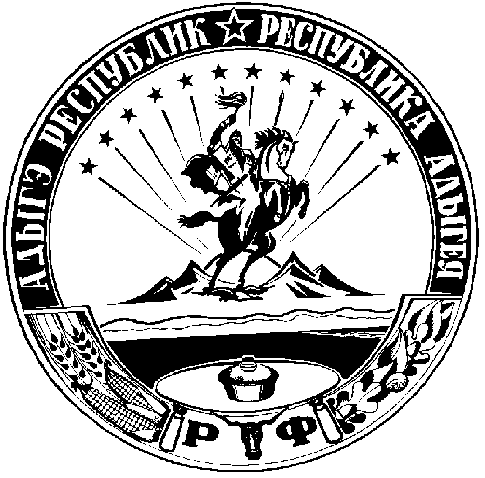 